Publicado en  el 19/01/2017 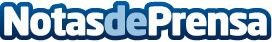 Aplicaciones que permiten inspirarse para realizar fotografías de calidad El arte de fotografiar requiere de técnica, imaginación y creatividad. Con la ayuda de estas apps móviles es posible realizar buenas fotografías y editarlas Datos de contacto:Nota de prensa publicada en: https://www.notasdeprensa.es/aplicaciones-que-permiten-inspirarse-para_1 Categorias: Fotografía Artes Visuales E-Commerce Dispositivos móviles Innovación Tecnológica http://www.notasdeprensa.es